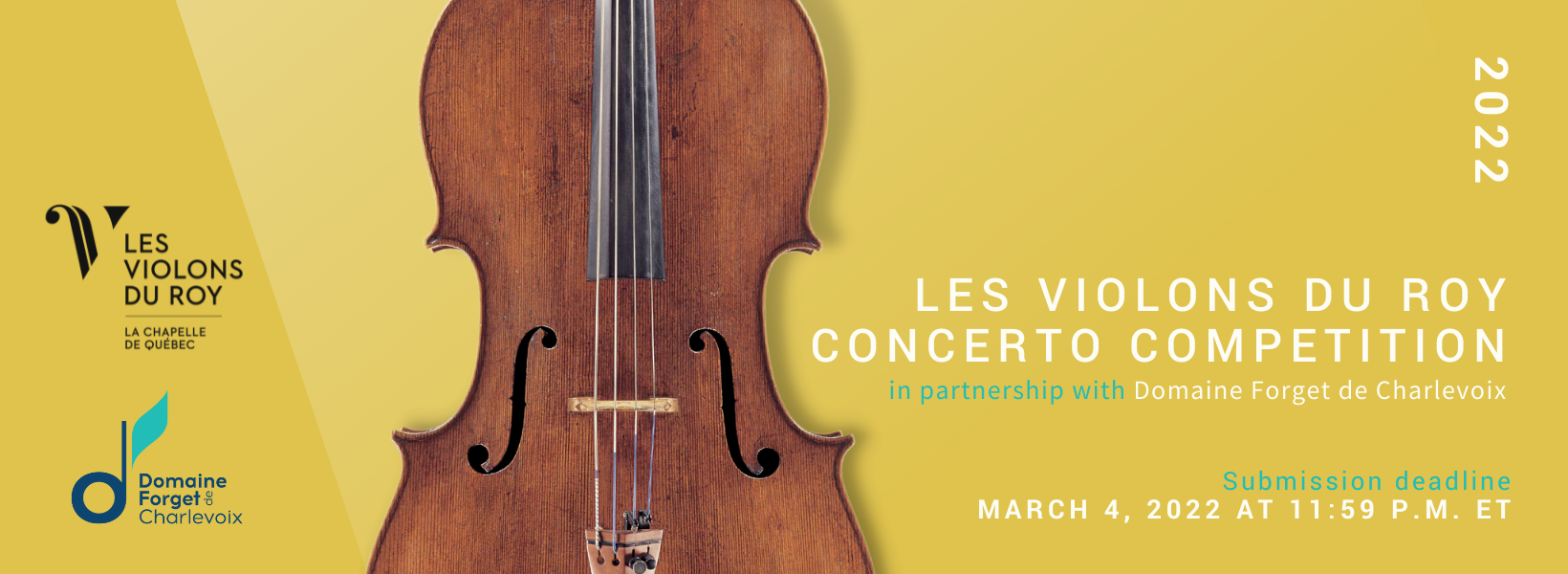 entry formYour informationFirst name -       	Email -       Last name -      	Telephone -      EducationAre you a student? Continue only if you answered yes to the question above:Are you a music student? If so, full time or part time? Level of music studies –  	If university – School -      	Instrument instructor -      Professional experience as a musicianDo you play in a professional orchestra? – If so, which one(s)? -                  Have you performed as a freelancer?– If so, with which ensemble(s)? -                  Have you ever performed with Les Violons du Roy? – At which event? -      Social mediaDo you authorize Les Violons du Roy to share your video on their social media? – Do you authorize Les Violons du Roy to take pictures of you and to use them in their communications? – Please email your recording, cover letter and/or video introduction, copy of identification proof, CV, and this completed form by email to mrooke@violonsduroy.com with the object “Candidature First Name, Last Name”.The C$40 entry fee can be paid by credit card at the following link. 